** 저희 교회에 처음 나오신 분들과 방문하신 분들을 진심으로 환영합니다**ㆍ토요기도회: 매주 토요일 07시 Teestubeㆍ시무은퇴: 김한진 장로, 신일수 권사ㆍ송구영신 새벽기도회: 12/30(월)~1/4(토) ‘하나님의 전신갑주를 취하라’(엡6:10-18)ㆍ2020교회주소록: 수정 사항 있는 분은 김성희 사모에게 카톡 혹은 문자 주세요.ㆍ2020년도 서리집사 후보자: 남자-김다니엘, 김영수, 민경웅, 박상훈, 박성호, 박요셉, 백능현, 서민규, 오지훈, 이승열, 이재완, 정보현, 조선형, 조준호, 최성호, 한명일, 한정우, 한혁. 여자-강경희, 강혜경, 김아영, 김평님, 김학순, 김혜경, 나지홍, 단주현, 민명희, 박성희, 박희영, 백윤정, 석호선, 석혜진, 송수미, 서영지, 서희정, 신상희, 안동숙, 안영희, 양귀남, 양순이, 유근임, 이미전, 이선영, 이은지, 임선향, 장혜진, 정규선, 정수연, 정정아, 허지은(송구영신새벽기도회 포함 최소 1회 이상 새벽기도회 참석자를 신년 둘째 주일에 최종 임명합니다)ㆍ여선교회 월례회: 1월 12일 주일 예배 후ㆍ각 부서와 기관들은 내년도 조직 및 사업 내역을 알려주시기 바랍니다.ㆍ북한선교기금 전달: 경북새터민선교회, 참된평화를만드는사람들 각 200만원ㆍ지난주 방문: 김인근-윤옥경, 지연실, 김영진, 상크, 전우민, 전주은 전지현, 이건희, 순예진, Fiodor-Galinaㆍ한국방문: 신상희/조유나          ㆍ생일: 정정수, 황민영◆말씀일기 일정일/시148:1-14     월/시149:1-9      화/시150:1-6     수/창1:1-13목/창1:14-25      금/창1:26-2:3      토/창2:4-25      일/창3:1-24◆114 운동-하루(1) 한번(1) 말씀일기 & 성경 (4)장 통독(성경 200독 대행진: 171독) ◈ 예배위원 안내 ◈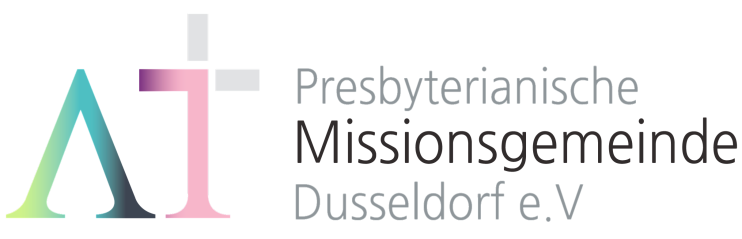 “나의 평안을 너희에게 주노라” (요14:27)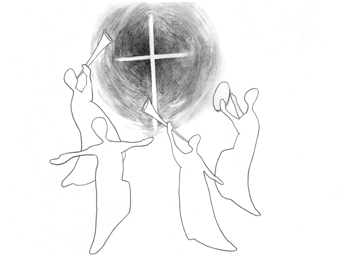 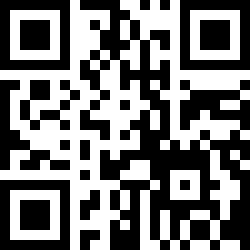 1983년 5월8일 창립     뒤셀도르프선교교회                 교회 홈페이지 duemission.de                  교회주소Alte-Landstr. 179, 40489 Düsseldorf인도: 손교훈 목사※는 함께 일어섭니다.▶ 손교훈 목사의 말씀일기 시편 146편 ‘약한 자의 하나님’ ◀

아무리 생각해도, 내 인생은 수지 맞은 인생이다.천지 만물의 주인이신 여호와 하나님이 내 하나님이시고,약한 자, 눌린 자, 갇힌 자, 닫힌 자들의 하나님(7-9)이 또한내 하나님이시니.하나님 앞에 무릎 꿇기로 한 나의 선택은사실상 하나님의 선택이시지만, 내 인생 최고의 선택이다.방향을 잘 잡았다면, 뒤돌아 보지 말아야 한다.주저 하지 말아야 한다. 머뭇거리지 말아야 한다.엉뚱한 것에 기대지 말아야 한다.그러나, 나는 얼마나 사람 중심인가! 그래서 좋을 때도 많지만,하나님 보시기에 섭섭하고 괘씸할 때는 또 얼마나 많은지.돌아보면, 아이러니하게도, 내가 강할 땐 오히려 의지할 사람을 찾았고,내가 약할 때는 하나님을 찾고 하나님께만 의지했다.내가 살아 있으면 사람을 찾고,내가 죽으면 하나님을 찾으니,분명 맞다. 하나님께서 죽은 자를 살리시는 분이신 게.하나님, 내 평생에 당신만을 찬양하며(2),당신께만 소망을 두고 살기를 원합니다.사람은 사랑할 대상이지 결코 의지할 대상이 아님을 명심하고, 오늘, 또 다시 내가 죽게 하소서.날마다 약한 자로, 약한 자들과 한 마음으로 주 앞에 서게 하소서.12월 29일1월 5일1월 12일1월 19일예배기도조경숙송인선김영희박종희말씀일기민경웅한상철조경숙강일구안내위원신형만한상철, 예배부한상철, 예배부한상철, 예배부헌금위원양귀남, 한정우나지홍, 박성희나지홍, 박성희나지홍, 박성희애찬봉사밥상 넷밥상 다섯밥상 여섯나라주일※입례송/Eingangslied   …...……… 왕이신 나의 하나님 ………..……※예배부름/Eingangsgebet ……………………………………………………………………다함께인도자※찬송/Gemeindelied …………………………… 28장 ………………….……………다함께※신앙고백/Glaubensbekenntnis   …………………………………………..................다함께성시교독/Wechselwort ……………….. 교독문 87번 …………….................다함께찬송/Gemeindelied  …………………………  301장 ………………….……….……다함께기도/Gebet      ………........………………………………………………............................말씀일기/Bibeltagebuch  …………………………………………….............................찬양/Chor   …………………………………………………………………………………………조경숙 권사민경웅 집사찬  양  대 성경봉독/Text zur Predigt  ...………… 빌4:10-20 …..…....…………………인  도  자.설교/Predigt  …………………………… ’강도와 신경통’ …..……………………손교훈 목사찬송/Gemeindelied  ……………………….…  312장  ………………….…….……합심기도/Gebet    ……........……………………………………………….......................봉헌/Kollekte      ………………………………………………………………………………다  함  께다   함   께다   함   께교제/Bekanntmachung ……...................... 은퇴식 .................………….............다함께※주기도송/vaterunser …………………………………………………………......................다함께※축도/Segen   ………………………………………………………………………......................손교훈 목사